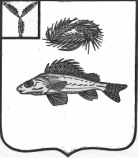 СОВЕТ МАРЬЕВСКОГО МУНИЦИПАЛЬНОГО ОБРАЗОВАНИЯЕРШОВСКОГО РАЙОНА САРАТОВСКОЙ ОБЛАСТИРЕШЕНИЕот  17.01.2018 г.                             № 72-153Об утверждении Положения «О денежном вознаграждении депутатов, членов выборных органов местного самоуправления,выборных должностных лиц местного самоуправления, денежном содержании и размерахоплаты труда муниципальных служащихв Марьевском муниципальном образовании».	В соответствии с Федеральным законом от 06 октября 2003 года №131-ФЗ «Об общих принципах организации местного самоуправления в Российской Федерации», с Уставом Марьевского муниципального образования и на основании Федерального Закона от 02 марта 2007 года № 25-ФЗ « О муниципальной службе в Российской Федерации, Совет Марьевского муниципального образования РЕШИЛ: Утвердить Положение «О денежном вознаграждении депутатов, членов выборных органов местного самоуправления, выборных должностных лиц местного самоуправления, денежном содержании и размерах оплаты труда муниципальных служащих в Марьевском муниципальном образовании» согласно приложению № 1Признать утратившим силу решения Совета Марьевского муниципального образования  № 2-5 от 25.09.2013 г., №58-114 от 10.03.2017 г.Обнародовать настоящее решение и разместить на сайте администрации Ершовского муниципального района.Глава	 Марьевского МО				С.И. Яковлев                                                                          Приложение к решению Совета                                                                 Марьевского муниципального образования                                                                                от 17.01.2018 г.  № 72-153Положениео денежном вознаграждении депутатов, членов выборных органовместного самоуправления, выборных должностных лиц местного самоуправления, денежном содержании и размерахоплаты труда муниципальных служащих вМарьевском муниципальном образованииОбщие положенияНастоящее Положение устанавливает размеры денежного вознаграждения депутатов, членов выборных органов местного самоуправления, выборных должностных лиц местного самоуправления, структуру денежного содержания и размеры оплаты труда муниципальных служащих в Марьевском муниципальном образовании.	 1. О размерах оплаты труда депутатов, членов выборных органов местного самоуправления, выборных должностных лиц местного самоуправления, осуществляющих свои полномочия на постоянной основе.1. Установить размеры денежного вознаграждения депутатов, членов выборных органов местного самоуправления, выборных должностных лиц местного самоуправления, осуществляющих свои полномочия на постоянной основе, согласно приложению 1 к настоящему положению.2. Установить размер материальной помощи лицам, замещающим указанные должности – два денежных  вознаграждение в год.2. Денежное содержание муниципальных служащих.1. Денежное содержание муниципальных служащих состоит из должностного оклада, оклада за классный чин, ежемесячных и иных дополнительных выплат, к которым относятся:    - ежемесячная надбавка к должностному окладу за выслугу лет на муниципальной
службе;ежемесячная надбавка к должностному окладу за особые условия муниципальной службы;     - ежемесячная процентная надбавка к должностному окладу за работу со сведениями, составляющими государственную тайну;премия за выполнение особо важных и сложных заданий;ежемесячное денежное поощрение;единовременная выплата при предоставлении ежегодного оплачиваемого отпуска;материальная помощь.	 3. Размеры должностных окладов муниципальных служащих1. Установить размеры должностных окладов муниципальных служащих в соответствии с замещаемыми ими должностями, включенными в Реестр должностей муниципальной службы в Марьевском муниципальном образовании согласно приложению № 2 к настоящему Положению.2.Установить размеры месячных окладов муниципальных служащих Марьевского муниципального образования Ершовского муниципального района Саратовской области в соответствии с присвоенными им классными чинами муниципальной службы согласно приложению № 3 к настоящему Положению.4.    Размеры ежемесячной надбавки  к должностному окладу за выслугу лет на муниципальной службе1. Надбавка к должностным окладам муниципальных служащих за выслугу лет устанавливается  на основании распоряжения (приказа) представителя нанимателя (работодателя) в процентном отношении к должностному окладу муниципального служащего :-при стаже муниципальной службы от 1 года до 5 лет- 10 процентов должностного оклада;- при стаже муниципальной службы от 5 до 10 лет- 15 процентов должностного оклада;- при стаже муниципальной службы от 10 до 15 лет- 20 процентов должностного оклада;- при стаже муниципальной службы свыше 15 лет- 30 процентов должностного оклада.                                                   5. Размеры ежемесячной надбавкик должностному окладу за особые условия муниципальной службы     1. Установить предельные размеры ежемесячной надбавки к должностному окладу за особые условия муниципальной службы:по младшим должностям – 200 процентов должностного оклада	       2. Надбавка к должностным окладам муниципальных служащих за особые условия, муниципальной службы устанавливается на основании распоряжения (приказа) представителя нанимателя (работодателя) в размере не превышающим размеры установленные п.1 раздела 5 настоящего Положения.     3. Конкретный размер ежемесячной надбавки за особые условия муниципальной службы устанавливается муниципальному служащему на основании распоряжения (приказа) представителя нанимателя (работодателя) индивидуально и может изменяться (отменяться) в том же порядке в пределах установленного фонда оплаты труда.	       4. Ежемесячная надбавка за особые условия муниципальной службы изменяется  на основании распоряжения (приказа) представителя нанимателя (работодателя) при изменении условий работы (службы), должностных обязанностей и интенсивности их исполнения.      5. Выплата надбавки к должностному окладу за особые условия муниципальной службы производится со дня её установления.6. Размеры ежемесячного денежного поощрения   1.  Установить предельные размеры ежемесячного денежного поощрения, муниципальных, служащих:        по младшим должностям – до 1,4 должностного оклада.7. Размеры единовременной выплаты при предоставленииежегодного оплачиваемого отпуска муниципальному служащему.Установить единовременную выплату при предоставлении ежегодного оплачиваемого отпуска – в размере одного ежемесячного денежного содержания.8. Премии за выполнение особо важных и сложных заданий1. Премирование муниципальных служащих производится на основании распоряжения (приказа) представителя нанимателя (работодателя)                                                         2. Выплата премии за выполнение особо важных и сложных заданий производится с учетом обеспечения и функций органа местного самоуправления, исполнения должностного регламента.3.  Премирование  муниципальных служащих производится по итогам работы
(службы) за месяц и выплачивается ежемесячно в день выдачи заработной платы. Работникам могут быть выплачены единовременные премии за иной период (квартал, год, и т.д.) в связи с добросовестным исполнением служебных обязанностей.Расчетным для начисления премии является период с 1 числа прошедшего месяца до 31 числа текущего месяца.	 4. Премирование муниципальных  служащих производится в  зависимости, от продолжительности  работы (службы) в данном учетном периоде,  качества работы
(службы), их личного вклада в общие результаты работы (службы).	           5. Премии устанавливаются в процентном отношении к должностному окладу.         6. В случае увольнения муниципального служащего в расчетном периоде премия
начисляется за фактически отработанное время.         7. Работникам, замещающим должности муниципальной службы в  расчетном  периоде,   премия  может быть  выплачена по ходатайству руководителя структурного   подразделения   на основании распоряжения (приказа) представителя нанимателя (работодателя).        8. Муниципальные служащие могут быть лишены премии полностью или частично   за:        невыполнение в срок постановлений, указаний руководителей федеральных органов государственной власти и органов исполнительной государственной власти Саратовской области и органов местного самоуправления;некачественное исполнение служебных обязанностей, порученной работы, нарушение трудовой дисциплины;	не обеспечения сохранности материальных ценностей; другие упущения.      9. Полное или частичное лишение премии производится за тот периодов котором было совершено нарушение (упущение) в работе (службе).    10. Предложения о размерах премий, их частичном или полном лишении вносятся руководителями структурных подразделений органов местного самоуправления.   Распоряжением (приказом) представителя нанимателя (работодателя) устанавливается  повышение или снижение размера премии. Если распоряжение (приказ) о повышении или снижении   премии не издаётся, то премия выплачивается в размере 25 процентов должностного оклада.Руководитель соответствующего органа местного самоуправления может использовать сложившуюся в результате снижения премии экономию на поощрение работников в установленном порядке.      11. Премии выплачиваемые в соответствии с настоящим Положением, учитываются при исчислении среднего заработка для назначения государственной пенсии, муниципальной доплаты, доплаты к государственной пенсии, пособий по временной нетрудоспособности, при уходе в очередной отпуск.9. Материальная помощь1. К материальной помощи относится - единовременная выплата, в размере одного денежного содержания, выплачиваемая один раз в год и предоставляемая по личному заявлению работника, на основании распоряжения (приказа) представителя нанимателя (работодателя).2. Оказание материальной помощь по желанию работника может быть приурочено к очередному отпуску.         3. Право на получение материальной помощи возникает у муниципального служащего по истечении 6 месяцев со дня заключения трудового договора.4. За счет средств экономии, по фонду оплаты труда органа местного самоуправления Марьевского муниципального образования (самостоятельного структурного подразделения), может быть оказана материальная помощь дополнительно в связи с юбилейными датами (50-, 60-летием, 25-летием государственной или муниципальной службы, уход на пенсию) и в особых случаях (несчастные случаи, смерть работника, его родителей, детей, стихийные бедствия) в пределах ежемесячного денежного содержания.10. Источники выплаты премий, ежемесячных надбавок за особые
условия муниципальной службы, материальной помощи и иных    единовременных выплат1.	Выплата премий, ежемесячных надбавок за особые условия службы, материальной помощи и единовременных поощрений осуществляется за счет и в пределах годового фонда оплаты труда органа местного самоуправления Марьевского муниципального образования.	,2.  Экономия установленного фонда оплаты труда по итогам года может быть использована для дополнительного премирования, установления ежемесячных надбавок, оказания материальной помощи и выплат единовременного денежного вознаграждения в конце календарного года.Верно: секретарь Совета 						Гришанов А.Е.Приложение №1 к Положению «О денежном вознаграждении депутатов, членов выборных органов местного самоуправления, выборных должностных лиц местного самоуправления, денежном содержании и размерах оплаты труда муниципальных служащих в Марьевском муниципальном образовании»Размеры денежного вознаграждения депутатов, членов выборных органов местного самоуправления, выборных должностных лиц местного самоуправлен Марьевского муниципального образования, осуществляющих свои полномочия на постоянной основе.Приложение №2 к Положению «О денежном вознаграждении депутатов, членов выборных органов местного самоуправления, выборных должностных лиц местного самоуправления, денежном содержании и размерах оплаты труда муниципальных служащих в Марьевском муниципальном образовании»Размеры должностных окладов муниципальных служащих, замещающих муниципальные должности муниципальной службы, учреждаемые для исполнения и обеспечения полномочий органов местного самоуправления Марьевского муниципального образованияПриложение № 3 к решениюСовета Марьевского муниципального образования№ от .01.2018 г.Размеры месячных окладов муниципальных служащих Марьевского муниципального образования Ершовского муниципального района Саратовской области в соответствии с присвоенными им классными чинами муниципальной службы№ п/пНаименование должностиДенежное вознаграждение(рублей)1.Глава муниципального образования25 000.00№п/пНаименование должности Должностные оклады1Главный специалист2863,002Специалист 1 категории2505,00№    п/пНаименование классного чинаОклад, рублей1Действительный муниципальный советник 1-го класса2540-002Действительный муниципальный советник 2-го класса2340-003Действительный муниципальный советник 3-го класса2140-004Советник муниципальной службы 1-го класса2040-005Советник муниципальной службы 2-го класса1935-006Советник муниципальной службы 3-го класса1835-007Младший советник муниципальной службы 1-го класса1735-008Младший советник муниципальной службы 2-го класса1630-009Младший советник муниципальной службы 3-го класса1530-0010Референт муниципальной службы 1-го класса1430-0011Референт муниципальной службы 2-го класса1325-0012Референт муниципальной службы 3-го класса1225-0013Секретарь муниципальной службы 1-го класса1125-0014Секретарь муниципальной службы 2-го класса1020-0015Секретарь муниципальной службы 3-го класса920-00